[Strophe 1]
Sie wissen nicht, wovon ich spreche
Kleidung ist verschmutzt, Bruder, mit Dreck
Das Gelb der Kippe zwischen den Fingern
Ich gehe umher mit einer Kippe
Entschuldigung, aber ich glaube wirklich
Dass ich diesen Sprung schaffen kann
Und selbst wenn die Straße ansteigt
Trainiere ich jetzt dafür

[Strophe 2]
Und guten Abend, meine Damen und Herren
Bring die Schauspielеr heraus
Ihr haltet bessеr eure Bälle fest
Ihr seid besser still und artig
Hier sind die Menschen komisch, wie Drogenhändler
Zu viele Nächte habe ich draußen ausgesperrt verbracht
Jetzt trete ich diese Tore ein
Schaue hinauf wie Klettere
Tut mir so leid, Mutter, falls ich immer weg bin, aber[Refrain]
Ich bin verrückt, aber anders als sie
Und du bist verrückt, aber anders als sie
Wir sind verrückt, aber anders als sie
Wir sind verrückt, aber anders als sie

[Strophe 3]
Ich habe Seiten um Seiten geschrieben
Ich habe Salz gesehen, dann Tränen
Diese Männer in Autos
Klettert nicht die Stromschnellen hinauf
Ich schrieb auf ein Grabstein
„In meinem Haus gibt es keinen Gott“
Aber wenn du den Sinn der Zeit findest
Wirst du aus deiner Vergessenheit wieder aufsteigen
Und kein Wind stoppt
Die natürliche Kraft
Vom richtigen Blickwinkel
Du spürst den Rausch des Windes
Mit Wachsflügeln auf deinem Rücken
Ich gehe und suche das Hoch
Versuch es nochmal falls du mich stoppen willst
Versuch mir meinen Kopf abzuschneiden
Denn

[Refrain]
Ich bin verrückt, aber anders als sie
Und du bist verrückt, aber anders als sie
Wir sind verrückt, aber anders als sie
Wir sind verrückt, aber anders als sie[Bridge]
Leider reden Leute
Sie reden, sie wissen nicht, über was sie sprechen
Bring mich dorthin wo ich schwebe
Denn mir mangelt es hier an Luft
Leider reden Leute
Sie reden, sie wissen nicht, über was sie sprechen
Bring mich dorthin wo ich schwebe
Denn mir mangelt es hier an Luft
Leider reden Leute
Sie reden, sie wissen nicht, über was zur Hölle sie sprechen
Bring mich dorthin wo ich schwebe
Denn mir mangelt es hier an Luft

[Refrain]
Aber ich bin verrückt, aber anders als sie
Und du bist verrückt, aber anders als sie
Wir sind verrückt, aber anders als sie
Und wir sind verrückt, aber anders als sie

[Outro]
Wir sind anders als sieI Måneskin sono un gruppo musicale rock italiano formatosi a Roma nel 2016 e composto da Damiano David (voce), Victoria De Angelis (basso), Thomas Raggi (chitarra) ed Ethan Torchio (batteria).Hanno raggiunto la notorietà in Italia nel 2017 in seguito alla partecipazione all'undicesima edizione di X Factor dove si sono classificati secondi. Hanno firmato un contratto con l'etichetta discografica Sony Music, pubblicando l'EP Chosen nello stesso anno. L'anno seguente è uscito l'album di debutto Il ballo della vita, contenente il singolo Torna a casa, che ha consacrato il gruppo a livello nazionale. Poi hanno fatto un'estesa tournée. Nel 2021 è stato pubblicato il secondo album Teatro d'ira - Vol. I, contenente il brano Zitti e buoni, che ha permesso alla formazione di trionfare alla 71ª edizione del Festival di Sanremo e alla 65ª edizione dell'Eurovision Song Contest. Il successo all'Eurovision ha permesso ai Måneskin di affermarsi sulla scena mondiale perché diversi brani della loro discografia sono entrati nelle classifiche internazionali.(adatto da: https://it.wikipedia.org/wiki/M%C3%A5neskin)I Måneskin sono un gruppo musicale rock italiano formatosi a Roma nel 2016 e composto da Damiano David (voce), Victoria De Angelis (basso), Thomas Raggi (chitarra) ed Ethan Torchio (batteria).Hanno raggiunto la notorietà in Italia nel 2017 in seguito alla partecipazione all'undicesima edizione di X Factor dove si sono classificati secondi. Hanno firmato un contratto con l'etichetta discografica Sony Music, pubblicando l'EP Chosen nello stesso anno. L'anno seguente è uscito l'album di debutto Il ballo della vita, contenente il singolo Torna a casa, che ha consacrato il gruppo a livello nazionale. Poi hanno fatto un'estesa tournée. Nel 2021 è stato pubblicato il secondo album Teatro d'ira - Vol. I, contenente il brano Zitti e buoni, che ha permesso alla formazione di trionfare alla 71ª edizione del Festival di Sanremo e alla 65ª edizione dell'Eurovision Song Contest. Il successo all'Eurovision ha permesso ai Måneskin di affermarsi sulla scena mondiale perché diversi brani della loro discografia sono entrati nelle classifiche internazionali.(adatto da: https://it.wikipedia.org/wiki/M%C3%A5neskin)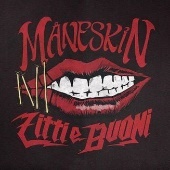 ZITTI E BUONI (2021) 

Loro non sanno di che parlo
Vestiti sporchi, fra', di fango
Giallo di siga' fra le dita
Io con la siga' camminando
Scusami, ma ci credo tanto
Che posso fare questo salto
E anche se la strada è in salita
Per questo ora mi sto allenando
E buonasera, signore e signori
Fuori gli attori
Vi conviene toccarvi i coglioni
Vi conviene stare zitti e buoni
Qui la gente è strana tipo spacciatori
Troppe notti stavo chiuso fuori
Mo li prendo a calci 'sti portoni
Sguardo in alto tipo scalatori
Quindi scusa mamma se sto sempre fuori, maSono fuori di testa, ma diverso da loro
E tu sei fuori di testa, ma diversa da loro
Siamo fuori di testa, ma diversi da loro
Siamo fuori di testa, ma diversi da loro

Io ho scritto pagine e pagine
Ho visto sale, poi lacrime
Questi uomini in macchina
Non scalare le rapide
Scritto sopra una lapide
In casa mia non c'è Dio
Ma se trovi il senso del tempo
Risalirai dal tuo oblio
E non c'è vento che fermi
La naturale potenza
Dal punto giusto di vista
Del vento senti l'ebrezza
Con ali in cera alla schiena
Ricercherò quell'altezza
Se vuoi fermarmi, ritenta
Prova a tagliarmi la testa
Perché

Sono fuori di testa, ma diverso da loro
E tu sei fuori di testa, ma diversa da loro
Siamo fuori di testa, ma diversi da loro
Siamo fuori di testa, ma diversi da loro[Bridge]
Parla la gente purtroppo
Parla, non sa di che cosa parla
Tu portami dove sto a galla
Che qui mi manca l'aria
Parla la gente purtroppo
Parla, non sa di che cosa parla
Tu portami dove sto a galla
Che qui mi manca l'aria
Parla la gente purtroppo
Parla, non sa di che cazzo parla
Tu portami dove sto a galla
Che qui mi manca l'aria

Ma sono fuori di testa, ma diverso da loro
E tu sei fuori di testa, ma diversa da loro
Siamo fuori di testa, ma diversi da loro
Siamo fuori di testa, ma diversi da loro

Noi siamo diversi da loro(https://genius.com/Maneskin-zitti-e-buoni-lyrics)They don't know what I'm talking about
Clothes are dirty, bro, of mud
Cig's yellow in between the fingers
I'm walking with a cig
Pardon me, but I really do believe
That I can make this jump
And even if the street is uphill
I'm training for this now
And good evening, ladies and gentlemen
Bring out the actors
You better hold on to your balls
You better keep quiet and be good
Here people are weird, like drug dealers
Too many nights I've spent locked outside
Now I'm kicking these doorways
Staring up like climbers
So sorry mum if I'm always out, but
I am out of my mind, but I'm not like the others
And you are out of your mind, but you're not like the others
We are out of our minds, but we're not like the others
We are out of our minds, but we're not like the others

I've written pages and pages
I've seen salt, then tears
These men in cars
Don't climb the rapids
I've written on a tombstone
"In my house there's no God"
But if you find time's meaning
You'll climb back up from your oblivion
And there's no wind stopping
The natural power
From the right point of view
You feel the intoxication of the wind
With wax wings on your back
I'll go look for that altitude
If you wanna stop me try again
Try cutting my head off
Because

I am out of my mind, but I'm not like the others
And you are out of your mind, but you're not like the others
We are out of our minds, but we're not like the others
We are out of our minds, but we're not like the others[Bridge]
Unfortunately people talk
They talk, they don't know what they talk about
Bring me where I float
Cause I lack air here
Unfortunately people talk
They talk, they don't know what they talk about
Bring me where I float
Cause I lack air here
Unfortunately people talk
They talk, they don't know what the fuck they talk about
Bring me where I float
Cause I lack air here

But I am out of my mind, but I'm not like the others
And you are out of your mind, but you're not like the others
We are out of our minds, but we're not like the others
We are out of our minds, but we're not like the others

We are not like the othershttps://genius.com/Genius-english-translations-zitti-e-buoni-english-translation-lyrics